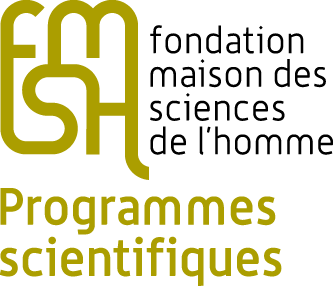 SOUTIEN A L’ORGANISATION DE MANIFESTATIONS SCIENTIFIQUES1er APPEL 2015Formulaire de candidature1.Organisateur de la manifestation1.Organisateur de la manifestation1.Organisateur de la manifestation1.Organisateur de la manifestationInstitution organisatrice Adresse2. Personne contact2. Personne contact2. Personne contact2. Personne contactNom, Prénom E mail Téléphone 3. Manifestation organisée3. Manifestation organisée3. Manifestation organisée3. Manifestation organiséeThème de la manifestationNature (conférence, colloque, workshop..)Date et durée4. Personnalités scientifiques invitées pour lesquelles un soutien est demandé4. Personnalités scientifiques invitées pour lesquelles un soutien est demandé4. Personnalités scientifiques invitées pour lesquelles un soutien est demandé4. Personnalités scientifiques invitées pour lesquelles un soutien est demandéNom, prénom, nationalité, titre, institution de rattachement5. Soutien spécifique demandé à la FMSH5. Soutien spécifique demandé à la FMSH5. Soutien spécifique demandé à la FMSH5. Soutien spécifique demandé à la FMSHFrais de voyage (préciser la provenance, le prix du billet A/R en euros)Frais de séjour (préciser le nombre de jours et le coût journalier appliqué*)TOTAL demandé à la FMSH